الجمهوريــــــــــــــــــــــة الجزائريـــــــــــة الديمقراطيـــــــــة الشعبيـــــــة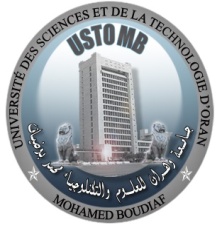 وزارة التعليـــــــــــم العـــــــــــالي و البحـــــــــث العلـــــــميجامعة وهران للعلوم والتكنولوجيا محمد بوضياف République Algérienne Démocratique et PopulaireMinistère de l’Enseignement Supérieur Et de la Recherche ScientifiqueUniversité d’Oran des Sciences et de la Technologie  Mohamed BOUDIAFFaculté de Génie MécaniqueDépartement de Génie MaritimeFormation doctorale : Architecture et construction navaleNombre de poste ouverts: 05 Nombre de candidats: 122Nombre de candidats Retenus à passer les épreuves écrites: 51N°NomPrénomDate de naissanceClassement/AnnexeObservation01ABDESSELAMBoumedyen27/03/1994ARetenu(e)02BAGHDAD BELHADJAya13/05/1993ARetenu(e)03BEGLOULSoumia21/01/1993ARetenu(e)04BESSOUYAHFatima Zahra29/06/1992ARetenu(e)05BOUAITAInes06/12/1993ARetenu(e)06DEBABAbiddine16/11/1965ARetenu(e)07GHOMARIMohammed Ilyes01/03/1994ARetenu(e)08GUERNINAChakib03/08/1994ARetenu(e)09HARCHEChaouki Abdessamia15/07/1993ARetenu(e)10HOSNICyrine14/07/1991ARetenu(e)11KOUDJILSofiane06/05/1993ARetenu(e)12MAHMOUDIMelissa15/02/1994ARetenu(e)13YOUNSIMohamed08/12/1971ARetenu(e)14KAZDALIHafsa04/06/1993BRetenu(e)15MAHDADAbdelkrim31/10/1994BRetenu(e)16ABEUR AOUNIYamna11/09/1991BRetenu(e)17SAADIAbdelbassit Abdessamed01/04/1992BRetenu(e)18BEKKOUCHESofiane27/08/1992BRetenu(e)19BELHACHEMOussama29/10/1990BRetenu(e)20BENKABOUCHEAbdelkader El Mehdi27/09/1993BRetenu(e)21BENLEBNASakina01/12/1993BRetenu(e)22EL AGLIANoureddine Chakib24/08/1993BRetenu(e)23EL HAMEURKenza13/04/1991BRetenu(e)24FEKIHFatima07/08/1988BRetenu(e)25BOUSAHLAAmina Ghizlane20/01/1994BRetenu(e)26BENTAHARSabrina21/05/1992BRetenu(e)27ZEBOUDJAsmaa16/07/1993BRetenu(e)28ZEHAFRochdi01/02/1992BRetenu(e)29NOUR EL HOUDAChellali10/07/1993BRetenu(e)30ABDIMohamed30/11/1992CRetenu(e)31BESSAFIAissa11/08/1992CRetenu(e)32GUENFOUDHanifi24/02/1992CRetenu(e)33CHOURARRedouane21/02/1994CRetenu(e)34HAMMIAMohammed13/07/1994CRetenu(e)35LARBIBouchra04/01/1994CRetenu(e)36KADNAOUIHind20/08/1993CRetenu(e)37BENALIBachir24/06/1993CRetenu(e)38ABBADLwiza18/06/1987CRetenu(e)39MERZOUGUIYasmine27/09/1991CRetenu(e)40MOHAMADIMouna27/09/1993CRetenu(e)41NEBBARRiadh29/04/1992CRetenu(e)42OUFARElmouldi10/10/1989CRetenu(e)43AZZIKarim06/01/1988DRetenu(e)44BEGHRICHESara04/02/1992DRetenu(e)45SAIDANIMousaab14/01/1994DRetenu(e)46BELBOUCHESabrina08/07/1993DRetenu(e)47BENSAIDZahra23/04/1993DRetenu(e)48BOUDAAHabib22/09/1971DRetenu(e)49BOUSAHLARazika10/06/1989DRetenu(e)50ABLAHanene28/06/1991DRetenu(e)51RAHMANI KOUADRIYassine01/04/1992DRetenu(e)